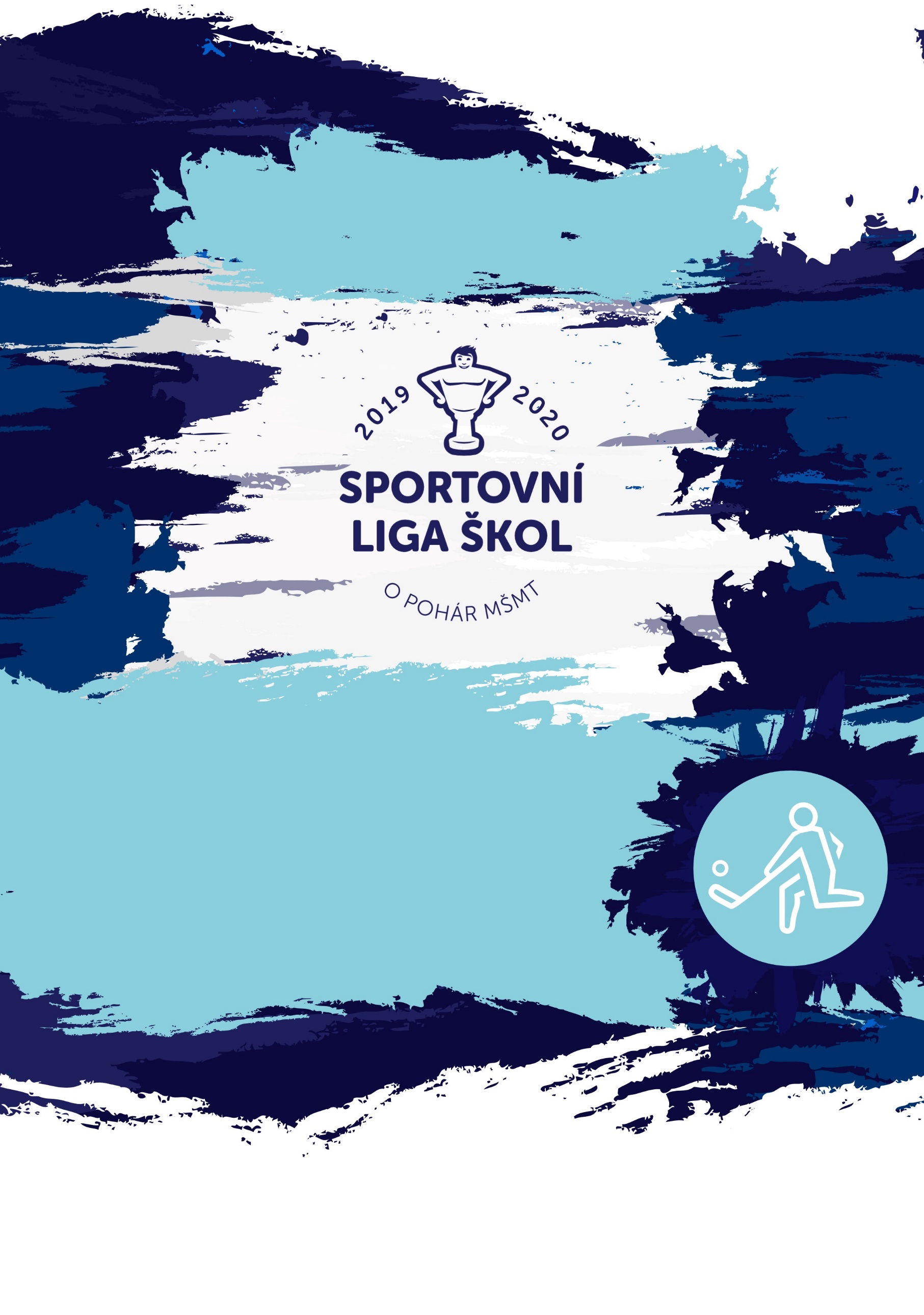   VŠEOBECNÁ USTANOVENÍTECHNICKÁ USTANOVENÍMgr. Leoš Bím – ředitel soutěžeIng. Roman Kuběna – garant florbalu AŠSK ČRČASOVÝ HARMONOGRAM TURNAJESTŘEDA 29. 1. 2020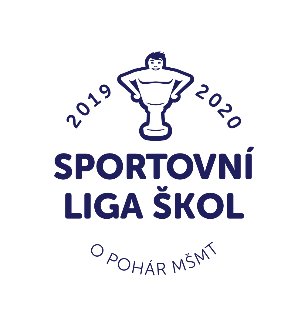 Ředitelství školy potvrzuje, že žáci a žákyně uvedení na soupisce jsou žáky denního studia školy, uvedeného věku a nikdo z uvedených žáků není osvobozen od TV a nemá III. nebo IV. zdravotní klasifikaci.PŘÍLOHY – PŘÍLOHA P4 (SOUHLAS S GDPR)vyslovuji souhlas,aby Asociace školních sportovních klubů České republiky, z.s.  (dále jen „AŠSK“) v souvislosti se soutěží či jinou akcí pořídila, shromažďovala a zpracovávala bez časového i prostorového omezení osobní údaje mého dítěte a využívala fotografie a audiovizuální záznamy dítěte, a to v níže uvedeném rozsahu a za následujících podmínek:  DRUH OSOBNÍCH ÚDAJŮ:   jméno + příjmení (dále jen „Osobní údaje“)  fotografie, audiovizuální (dále jen „AV“) záznamZPRACOVATEL OSOBNÍCH ÚDAJŮ:   AŠSK a jí pověření zaměstnanciv případě fotografií a AV záznamů samotných pak pracovníci dodavatelů vytvářející materiály, ve kterých budou fotografie a AV záznamy použity  ZPŮSOB VYUŽITÍ OSOBNÍCH ÚDAJŮ:  fotografie samotné (ať už v podobě hmotné či digitalizované /nehmotné) či AV záznamy budou použity v reklamních/propagačních materiálech AŠSK, v materiálech pro prezentaci činnosti AŠSK též jako ilustrační fotografie či AV záznamy k článkům publikovaným AŠSK, to vše v použití jak interním (v rámci AŠSK), tak i externím (publikování navenek – zpřístupňování veřejnosti – např. prostřednictvím internetu, tištěných materiálů apod.), to vše zejména ve vazbě na informování o soutěži a v souvislosti s dokumentací a následnou prezentací soutěže  fotografie i AV záznamy mohou být využívány v tištěné, elektronické i jakékoli další podobě  fotografie i AV záznamy mohou být změněny, použity jako součást díla souborného nebo může být použita pouze jejich část, anebo nemusí být využity vůbec, to vše dle potřeby AŠSKMÍSTO ULOŽENÍ OSOBNÍCH ÚDAJŮ:  počítačový server a další nosiče elektronických informací v dispozici AŠSK  spisovna AŠSKZPŘÍSTUPNĚNÍ OSOBNÍCH ÚDAJŮ TŘETÍM OSOBÁM:  na sdíleném paměťovém disku (intranetu) AŠSK přístupném zaměstnancům AŠSK v souvislosti s jejich pracovní činností   uveřejnění v interních a firemních publikacích AŠSKuveřejnění v externích publikacích a článcích AŠSK a v digitálních médiích (např. prostřednictvím internetových stránek či sociálních sítí)  použití v souvislosti s dalšími aktivitami AŠSK, kde to bude opodstatněné  v odůvodněných případech předání jiným subjektům, a to na základě zákona (např. MŠMT)Současně jsem srozuměn/a s tím, že mohu uplatnit své právo na přístup a opravu osobních údajů dítěte, nebo jejich výmaz, případně požadovat nápravu porušení povinností při jejich zpracování, kontaktováním AŠSK. Tento souhlas je vyhotoven v souladu s pravidly GDPR, dále v souladu s § 84 a § 85 násl. občanského zákoníku v platném znění, a v souladu se zákonem č. 110/2019 Sb., o zpracování osobních údajů, která upravují nakládání s osobními údaji a pořizování a používání podobizny.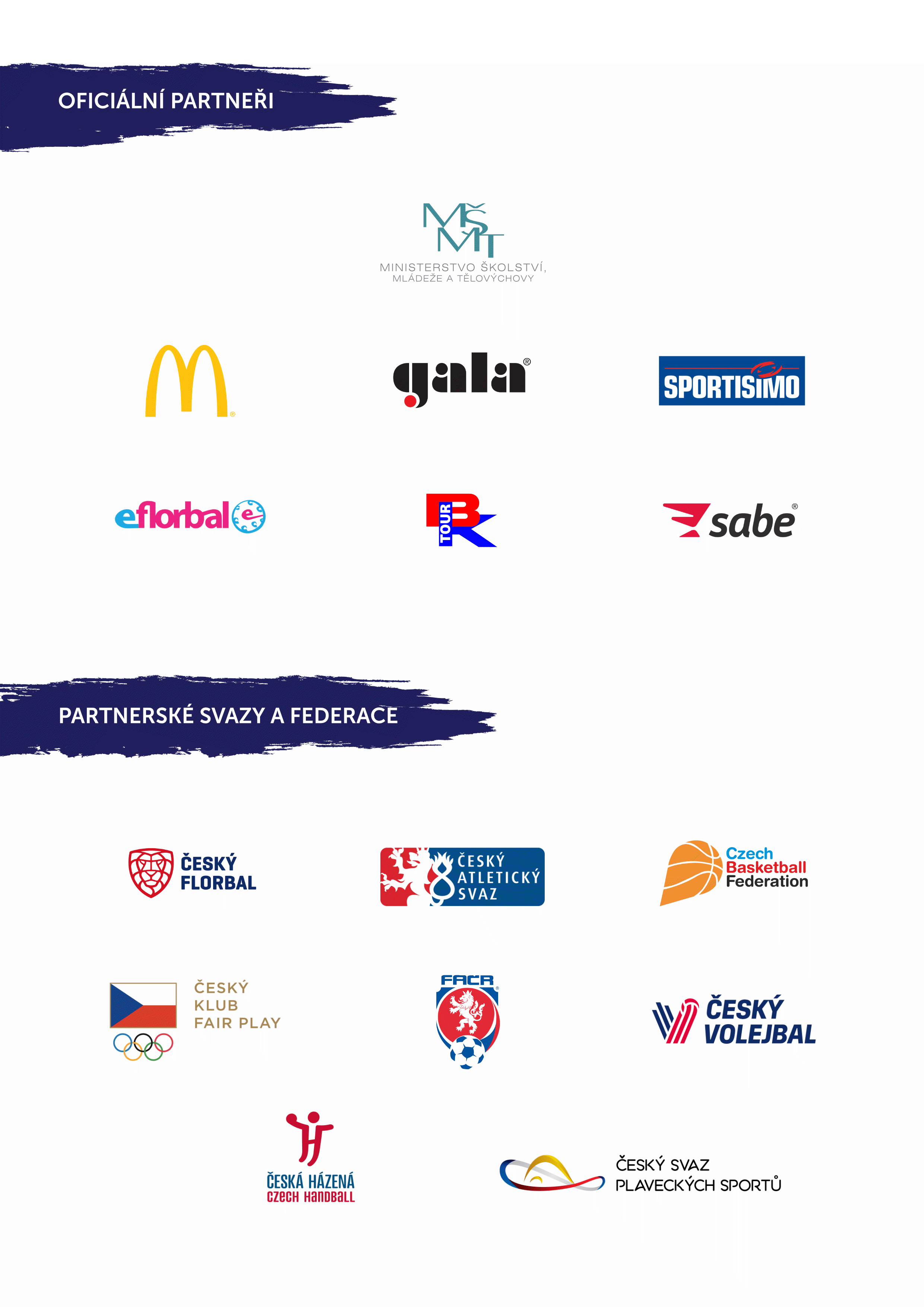 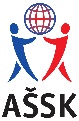 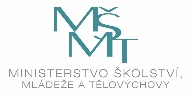 POŘADATEL:Z pověření Výkonného výboru AŠSK ČR v Praze pořádá KR AŠSK ČR Libereckého kraje ve spolupráci s Gymnáziem a SOŠPg Liberec, ZŠ U Školy Liberec TERMÍN KONÁNÍ:Středa 29. 1. 2020MÍSTO KONÁNÍ:Sportpark Liberec – hala míčových sportů, Jeronýmova 570/22, 46008, Liberec (www.sportparkliberec.cz)  SPORTOVNÍ KANCELÁŘGymnázium a SOŠPg LiberecJeronýmova 425/27460 07  Liberec 7Mgr. Leoš BímMobil: 732 111 446Email: leos.bim@jergym.cz ÚČASTNÍCI:Vítězové krajských kol skupiny „C“ přihlášeni KR AŠSK. Z každého kraje (Liberecký, Královéhradecký, Středočeský) startuje v dané kategorii 1 družstvo dívek a 1 družstvo chlapců. Družstva mají max. 15 členů a každé družstvo vede 1 – 2 vedoucí.KATEGORIE:IV.   – základní školy a příslušné ročníky víceletých gymnázií V kategorii mohou startovat družstva za těchto podmínek:1. Členy reprezentačního družstva školy musí být výhradně žáci příslušné školy.2. Členové družstva musí odpovídat příslušnou třídou.Všechny podmínky musí být splněny zároveň.V kvalifikačním kole není povolen start mladších žákyň a žáků viz Termínový kalendář AŠSK ČR, z. s. strana 7ORGANIZAČNÍ VÝBOR:Ředitel soutěže: Mgr. Leoš BímVedoucí soutěže: Mgr. Mirko StodolaHlavní rozhodčí: bude upřesněn dle nominace ČFbUZdravotní zajištění: ČČK LiberecPrezence: Ing. Eva BímováPŘIHLÁŠKY:Zasílejte do pátku 24. ledna 2020 do 12 h.E-mailem na adresu sportovní kanceláře na předtištěném formuláři. V přihlášce uveďte kategorii /CH,D/, název školy s přesnou adresou, jméno vedoucího, telefon a e-mail. Přihláška musí být potvrzena příslušnou krajskou radou!Pokud se přihlášené družstvo nedostaví na turnaj bez písemné/mailové omluvy podané nejpozději 3 dny před termínem akce a příslušný kraj nepošle náhradu, je původně přihlášené družstvo povinno uhradit pořadateli náklady spojené s přípravou jeho startu.ÚČASTNICKÝ POPLATEK:Účastnický poplatek se nehradí.CESTOVNÉDružstva startují na vlastní náklady.PREZENCE:Dne 29. 1. 2020 v době od 9:00 hodin do 9:15 hodin.Sportpark Liberec – hala míčových sportůVedoucí předloží:definitivní soupisku družstva (formulář č. 1) potvrzenou ředitelem školy a potvrzenou příslušnou krajskou radou AŠSK potvrzené souhlasy GDPR Ve vymezeném čase se musí prezentovat všichni hráči družstva. Dodatečný příchod – příjezd hráče a následná prezence není povolená.KAUCENevybírá se.PODMÍNKY ÚČASTI:Soutěž je řízena všeobecnými podmínkami AŠSK. V družstvech mohou startovat pouze žáci a žákyně příslušné školy, kteří jsou uvedeni na soupisce potvrzené ředitelem školy a krajskou radou AŠSK. Dále mohou startovat pouze žáci a žákyně gymnázií splňující podmínky pro účast na soutěžích AŠSK – viz Termínový kalendář str. 7. Za zdravotní způsobilost zodpovídá vedoucí družstva. Žáci nejsou pojištěni proti úrazu a případným ztrátám. Výkonný výbor AŠSK ČR doporučuje členům AŠSK ČR, aby uzavřeli individuální úrazové pojištění. Účastníci mají u sebe kartičky zdravotní pojišťovny.PROTESTY:Případnou námitku podává vedoucí družstva písemně do 15 minut po skončení utkání vedoucímu soutěže s vkladem 500 Kč. Protesty řeší soutěžní komise. V případě zamítnutí propadá vklad pořadateli.SOUTĚŽNÍ KOMISE:hlavní rozhodčí vedoucí soutěže Mgr. Mirko Stodola 1 zástupce účastníků – zvolen z řad vedoucích družstev na technické poraděPRAVIDLA:Hraje se dle platných pravidel ČFbU dle aktualizace z roku 2018.SYSTÉM SOUTĚŽE:Každý s každým dle rozlosování při prezenci.Hrací doba: 3 x 8 min. kategorie dívek a 3 x 10 min. kategorie chlapců hrubého času (poslední 2 min. utkání čistý čas), přestávky 3 minuty. Vyloučení 2 minuty za menší přestupky, 5 minut za větší.Vítězná družstva z kvalifikace postupují do Republikového finále, které bude hostit 27. - 28. 4. Jindřichův Hradec v kategorii IV. SLŠ.Při rovnosti bodů ve skupině rozhoduje:1. počet bodů2. vzájemný zápas3. rozdíl skóre4. počet vstřelených gólů5. los (penaltový rozstřel)Za vítězství se přidělují 3 body, za remízu 1 bod.DŮLEŽITÉ UPOZORNĚNÍNedodrží-li kterékoliv družstvo podmínky účasti s úmyslem získat neoprávněnou výhodu, může být rozhodnutím pořadatele ze soutěže vyloučeno. Takto vyloučené družstvo je následně povinno uhradit pořadateli vzniklé náklady na jeho účast.Organizátoři připomínají, že je povinnost všech družstev zúčastnit se zahajovacího i závěrečného ceremoniálu. V případě nedodržení tohoto požadavku budou družstva hodnocena mimo soutěž.INFORMACE:Mgr. Leoš BímMobil: 732 111 446Email: leos.bim@jergym.cz 9:00 – 9:15Prezence9:30Zahájení turnaje, turnaj se hraje na dvou hřištích současně – jedno hřiště chlapci, druhé hřiště dívkychlapci9:30 – 10:15Zápas 1 - 2  chlapci 10:30 – 11:15Zápas 2 – 3 chlapci 11:30 – 12:1512:20dívkyZápas 1 – 3  chlapciZávěrečný ceremoniál – chlapci9:30 – 10:10Zápas 1 – 2  dívky10:25 – 11:05Zápas 2 – 3 dívky  11:20 – 12:00Zápas  1 – 3 dívky12:05Závěrečný ceremoniál – dívky PŘIHLÁŠKA NA SOUTĚŽ(PREZENČNÍ LISTINA SOUTĚŽÍCÍCH A DOPROVODU)PŘIHLÁŠKA NA SOUTĚŽ(PREZENČNÍ LISTINA SOUTĚŽÍCÍCH A DOPROVODU)PŘIHLÁŠKA NA SOUTĚŽ(PREZENČNÍ LISTINA SOUTĚŽÍCÍCH A DOPROVODU)PŘIHLÁŠKA NA SOUTĚŽ(PREZENČNÍ LISTINA SOUTĚŽÍCÍCH A DOPROVODU)PŘIHLÁŠKA NA SOUTĚŽ(PREZENČNÍ LISTINA SOUTĚŽÍCÍCH A DOPROVODU)PŘIHLÁŠKA NA SOUTĚŽ(PREZENČNÍ LISTINA SOUTĚŽÍCÍCH A DOPROVODU)PŘIHLÁŠKA NA SOUTĚŽ(PREZENČNÍ LISTINA SOUTĚŽÍCÍCH A DOPROVODU)PŘIHLÁŠKA NA SOUTĚŽ(PREZENČNÍ LISTINA SOUTĚŽÍCÍCH A DOPROVODU)PŘIHLÁŠKA NA SOUTĚŽ(PREZENČNÍ LISTINA SOUTĚŽÍCÍCH A DOPROVODU)PŘIHLÁŠKA NA SOUTĚŽ(PREZENČNÍ LISTINA SOUTĚŽÍCÍCH A DOPROVODU)PŘIHLÁŠKA NA SOUTĚŽ(PREZENČNÍ LISTINA SOUTĚŽÍCÍCH A DOPROVODU)PŘIHLÁŠKA NA SOUTĚŽ(PREZENČNÍ LISTINA SOUTĚŽÍCÍCH A DOPROVODU)Název, datum a místo konání akceNázev, datum a místo konání akceNázev, datum a místo konání akceNázev, datum a místo konání akceNázev, datum a místo konání akceNázev, datum a místo konání akceNázev, datum a místo konání akceVěková kat.Věková kat.Věková kat.Chlapci/dívkyChlapci/dívkyFLORBAL SLŠ
o Pohár MŠMTFLORBAL SLŠ
o Pohár MŠMTFLORBAL SLŠ
o Pohár MŠMTFLORBAL SLŠ
o Pohár MŠMTFLORBAL SLŠ
o Pohár MŠMTFLORBAL SLŠ
o Pohár MŠMTFLORBAL SLŠ
o Pohár MŠMTIV.IV.IV.Kvalifikace sk. „C“, Liberec29. 1. 2020Kvalifikace sk. „C“, Liberec29. 1. 2020Kvalifikace sk. „C“, Liberec29. 1. 2020Kvalifikace sk. „C“, Liberec29. 1. 2020Kvalifikace sk. „C“, Liberec29. 1. 2020Kvalifikace sk. „C“, Liberec29. 1. 2020Kvalifikace sk. „C“, Liberec29. 1. 2020IV.IV.IV.ŠkolníkoloŠkolníkoloOkrskové koloOkresní koloOkresní koloOkresní koloKrajské koloKrajské koloKrajské koloKvalifikaceKvalifikaceRepublikové fináleNázev školy (ŠSK)Název školy (ŠSK)Název školy (ŠSK)Název školy (ŠSK)Adresa (ulice, PSČ, obec), e-mail, telefonAdresa (ulice, PSČ, obec), e-mail, telefonAdresa (ulice, PSČ, obec), e-mail, telefonAdresa (ulice, PSČ, obec), e-mail, telefonAdresa (ulice, PSČ, obec), e-mail, telefonAdresa (ulice, PSČ, obec), e-mail, telefonAdresa (ulice, PSČ, obec), e-mail, telefonAdresa (ulice, PSČ, obec), e-mail, telefonIČO školy (*povinný údaj)IČO školy (*povinný údaj)IČO školy (*povinný údaj)IČO školy (*povinný údaj)Vedoucí, trenér (jména)Vedoucí, trenér (jména)Vedoucí, trenér (jména)Vedoucí, trenér (jména)e-mail, telefone-mail, telefone-mail, telefone-mail, telefone-mail, telefonRok narozeníRok narozeníRok narozeníPoř. č.Soutěžící (příjmení, jméno)Soutěžící (příjmení, jméno)Soutěžící (příjmení, jméno)Soutěžící (příjmení, jméno)Rok nar.Rok nar.Rok nar.TřídaČíslo dresuČíslo dresuČíslo dresuPoř. č.Soutěžící (příjmení, jméno)Soutěžící (příjmení, jméno)Soutěžící (příjmení, jméno)Soutěžící (příjmení, jméno)Rok nar.Rok nar.Rok nar.Třídasada 1sada 1sada 2VdnePotvrzení příslušné rady AŠSK ČRRazítko a podpis ředitele školyČestné prohlášení zúčastněné školy, že: JE/NENÍ členem AŠSK ČR (nehodící se škrtněte).Registrační číslo klubu AŠSK ČRRegistrační číslo klubu AŠSK ČRRegistrační číslo klubu AŠSK ČRRegistrační číslo klubu AŠSK ČRRegistrační číslo klubu AŠSK ČRRegistrační číslo klubu AŠSK ČRRegistrační číslo klubu AŠSK ČRRegistrační číslo klubu AŠSK ČRRegistrační číslo klubu AŠSK ČRRegistrační číslo klubu AŠSK ČRČestné prohlášení zúčastněné školy, že: JE/NENÍ členem AŠSK ČR (nehodící se škrtněte).SOUHLAS S POŘÍZENÍM A ZPRACOVÁNÍM OSOBNÍCH ÚDAJŮ A POUŽITÍM FOTOGRAFICKÝCH A AUDIOVIZUÁLNÍCH ZÁZNAMŮ OSOBYSOUHLAS S POŘÍZENÍM A ZPRACOVÁNÍM OSOBNÍCH ÚDAJŮ A POUŽITÍM FOTOGRAFICKÝCH A AUDIOVIZUÁLNÍCH ZÁZNAMŮ OSOBYJá, níže podepsaný,Já, níže podepsaný,příjmení, jménonar.bytemtelefonní kontaktjakožto zákonný zástupce mého dítěte (dále jen „dítě“)jakožto zákonný zástupce mého dítěte (dále jen „dítě“)příjmení, jménonar.bytemV souvislosti s účastí mého dítěte na sportovní akciV souvislosti s účastí mého dítěte na sportovní akciKvalifikace florbalu kategorie IV. SLŠ o Pohár MŠMTKvalifikace florbalu kategorie IV. SLŠ o Pohár MŠMTpořádané Asociací školních sportovních klubůpořádané Asociací školních sportovních klubův termínu29. 1. 2020na místěSportpark Liberec – hala míčových sportů, Jeronýmova 570/22, 46008, Liberec (dále jen soutěž) (dále jen soutěž)Vdnepodpis